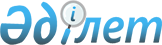 О предоставлении в 2020 году социальной поддержки специалистам в области здравоохранения, образования, социального обеспечения, культуры, спорта и агропромышленного комплекса, государственным служащим аппаратов акимов села, сельских округов, прибывшим для работы и проживания в сельские населенные пункты
					
			С истёкшим сроком
			
			
		
					Решение маслихата Мендыкаринского района Костанайской области от 10 декабря 2020 года № 421. Зарегистрировано Департаментом юстиции Костанайской области 14 декабря 2020 года № 9635. Прекращено действие в связи с истечением срока
      В соответствии с пунктом 8 статьи 18 Закона Республики Казахстан от 8 июля 2005 года "О государственном регулировании развития агропромышленного комплекса и сельских территорий" Мендыкаринский районный маслихат РЕШИЛ:
      1. Предоставить в 2020 году специалистам в области здравоохранения, образования, социального обеспечения, культуры, спорта и агропромышленного комплекса, государственным служащим аппаратов акимов села, сельских округов, прибывшим для работы и проживания в сельские населенные пункты, подъемное пособие и социальную поддержку для приобретения или строительства жилья.
      2. Признать утратившим силу решение маслихата "О предоставлении в 2020 году социальной поддержки специалистам в области здравоохранения, образования, социального обеспечения, культуры, спорта и агропромышленного комплекса, прибывшим для работы и проживания в сельские населенные пункты Мендыкаринского района" от 10 апреля 2020 года № 361 (опубликовано 16 апреля 2020 года в Эталонном контрольном банке нормативных правовых актов Республики Казахстан, зарегистрировано в Реестре государственной регистрации нормативных правовых актов за № 9116).
      3. Настоящее решение вводится в действие по истечении десяти календарных дней после дня его первого официального опубликования.
					© 2012. РГП на ПХВ «Институт законодательства и правовой информации Республики Казахстан» Министерства юстиции Республики Казахстан
				
      Председатель сессии 

М. Гизбрехт

      Секретарь районного маслихата 

К. Арыков
